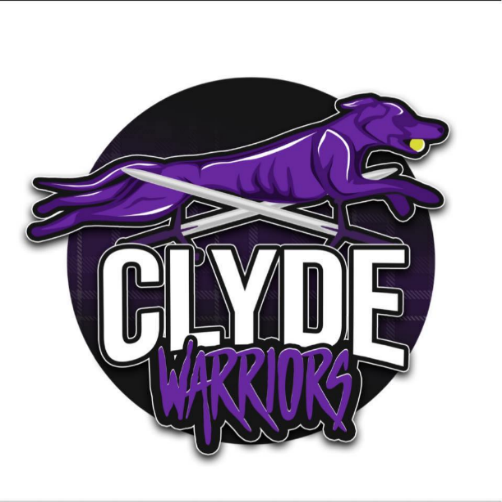 Clyde Warriors Flyball Team invite you to aSanctioned BFA competition to be heldIndoors on :Saturday 2nd of September 2023At Coxhill Equestrian, Coxhill Farm, Candie, Falkirk, FK2 0BURacing will be Bloggered format on Tuff Spun matting.The closing date for entries is Saturday 29th July 2023For more information please contact:Rachel Caldwell at clyde.warriorsflyball@gmail.com or phone 07767882678Entry Form :Online Entry is available via the following link :https://forms.gle/S4Y16Cz8Qi1GCoAH8 Alternatively, please complete the below entry form and email to :clyde.warriorsflyball@gmail.comOr print a copy and send by Royal Mail to:Rachel Caldwell46 Mary Fisher Crescent DumbartonScotlandG82 1BFDeclared times must be submitted, in writing or email (at the above email address) at least 14 days before the tournament date and must be at least 1/2 second slower or 1/2 second faster than seed time. All times, seed or declared, except Division 1, are subject to the division breakout rule.All payments must be made within 7 days of announcement of successful entries. Payments should be made by BACS to the following account:Account Name : Clyde Warriors Flyball Sort Code : 83-18-17Account Number : 00709334Open TeamsFoundation TeamsPaymentsRules and RegulationsDeclared times must be submitted, in writing or email at least 14 days before the tournament and must be at least 1/2 a second faster or slower than seed time (BFA Rule A1:4.3). Team break out time is 0.25 of a second faster then declared time (BFA Rule A3:11). All times, seed or declared, expect division 1 are subject to the division breakout rule.

1) The event organiser(s) reserve the right to refuse entries and admission to the
event of any persons not in good standing within the BFA.

2) No person shall carry out punitive or harsh handling of a dog at the event.

3) Bitches in season are not allowed near the tournament area. Mating of dogs
is not allowed.

4) A dog must be withdrawn from competition if it is:
a) Suffering from infectious or contagious diseases.
b) A danger to the safety of any person or animal.
c) Likely to cause suffering to the dog if it continues to compete.

5) It is the Team Captain’s responsibility to ensure the Team is available for their
division and recording of running order.

6) The organiser(s) reserve the right to make any alterations they deem
necessary in the event of unforeseen circumstances.

7) All dogs enter the event at their own risk and whilst every care will be taken,
the Event Organiser (s) cannot accept responsibility for damage, injury or loss
however caused to dogs, persons or property whilst at the event.

8) All owners/handlers must clear up after their dogs and deposit waste in
designated areas provided on site, to enable us to keep this venue for any
further competitions. Anyone failing to do so will be asked to leave the venue.

9) If circumstances make it necessary to cancel the tournament, the organisers reserve the right to defray
expenses incurred by deducting such expenses from the entry fees received

10) BFA Rules and Policies operative at the closing date for entries will applyClub Name & NumberClub Captain’s NameClub Captain’s AddressEmail AddressTelephone Number(s)Judges Available?Measuring Officials?Team NameTeam Number(1)(2)(3)(4)(5)(6)Number of Foundation Teams Number of open teams @ £50 per team£Number of foundation teams @ £30 per team£Total payment   Total payment   Total payment   £